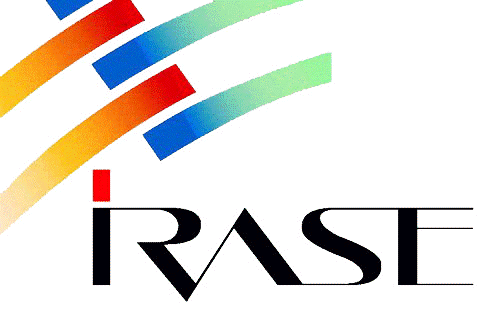 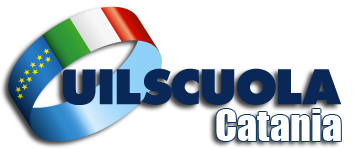                                                                            Nazionale
												“DIRIGERE LA SCUOLA NELL’AUTONOMIA E NELL’INNOVAZIONE”FINALITA’L’ iniziativa formativa ha l’obiettivo di costruire un percorso di studio e di approfondimento delle tematiche oggetto di studio.Il corso pone un’attenzione speciale al profilo del Dirigente scolastico come va evolvendo in relazione ai modelli di lettura e di interpretazione della realtà socio-culturale e ai sistemi sociali dei quali la singola scuola è espressione e soggetto attivo, punto di convergenza di bisogni e soggetto erogatore di servizi ad ampia ricaduta sociale.ANNO DI SVOLGIMENTO 2018AMBITOProgrammazione- gestione e valutazione delle  II.SS. autonome;Autonomia organizzativa e didatticaInnovazione  digitale;Giuridico-amministrativo; inclusione scolastica e prevenzione del disagio;OBIETTIVIConoscere le linee di evoluzione del sistema nazionale di istruzione;Conoscere le innovazioni apportate dalla legge 107/2015 in materia di organizzazione, didattica, reclutamento, valutazione ;Situare il Sistema Nazionale di Istruzione nel cammino delle democrazie scolastiche europee;Applicazione degli strumenti per assicurare la gestione unitaria dell’istituzione scolastica; Applicazione degli strumenti per assicurare la corretta gestione delle risorse umane, finanziarie, strumentali ;Prendere in carico le problematiche gestionali dell’istituzione scolastica dal punto di vista organizzativo, finanziario,strumentale; Dirigere e coordinare le attività didattiche e di valutazione;Organizzare le attività in termini di efficienza ed efficacia formativa;Approfondire le tematiche sulle norme legate alla sicurezza nel mondo del lavoro.Mappature delle competenze:Competenze relazionali per la gestione e valorizzazione delle risorse umane;Competenze giuridico-amministrative e contabili;Competenze di gestione dei processi per una governance istituzionale ed inter-istituzionale;Competenze dell’uso delle tecnologie rivolte alla progettazione dei bisogni formativi dell’utenza e del territorio, ma anche per la promozione della cultura digitale tra il personale;Tipologie  Verifiche FinaliQuestionari a risposte chiuse ed aperte;Creazione di blog tematico sulla piattaforma IRASE nazionale;Modalità di erogazione:Incontri in presenza, tutoraggio via e-mail, messa a disposizione di un sito per studio e consultazione di risorse aggiuntive, momenti di esercitazione tra pari, momenti di discussione e confronto all’ interno di ogni incontro;Ascolto delle aspettative, fissazione degli obiettivi tramite attività di cooperative learning;Esposizioni frontali, ma interattive, con l’utilizzo di proiezioni di materiali predisposti dai relatoriEsercitazioni avviate con brainstorming per il recupero concettuale ed il confrontoGiochi di ruolo e discussione critica; possibilità accesso Piattaforma e Learning I.R.A.S.E. Nazionale.Gruppo Docenti: Dirigenti Scolastici, Proff.ri  Brigida Morsellino, Sabina Maccarrone, Elisabetta Maggio, Giusy Morsellino, Giuseppe Finocchiaro.Coordinamento: Salvo Mavica, segretario generale UIL Scuola.Attività supporto: dott.ssa Angela Romeo e prof.ssa Rapisarda Carmela.Inizio corso 24 gennaio 2018 ed a seguire tutti i mercoledì, (31 gennaio; 7 - 14 - 21 - 28 febbraio 2018;    7 - 14 - 21 - 28 marzo 2018, dalle ore 15,30 alle ore 19,30.PRESENTAZIONE CORSO GIORNO giorno 15 gennaio 2018 alle ore 16,00 presso auditorium I.S.I.S. "Duca degli Abruzzi" (Nautico) Via Artale Alagona, 99. Ognina -  Catania			Salvo Mavica, segr.generale territoriale il Scuola  città metropolitana CataniaCatania, 8.1.2018